Рассмотрев ходатайство публичного акционерного общества 
«Россети Юг», прилагаемое к письму от 21.09.2021 № 63/2072, в соответствии со статьей 23, главой V.7 Земельного кодекса Российской Федерации, постановлением Правительства Российской Федерации от 24.02.2009 № 160 
«О порядке установления охранных зон объектов электросетевого хозяйства 
и особых условий использования земельных участков, расположенных 
в границах таких зон», Федеральным законом от 25.10.2001 № 137-ФЗ 
«О введении в действие Земельного кодекса Российской Федерации», руководствуясь Решением Собрания депутатов Аксайского района 
от 28.12.2016 № 179 «Об определении порядка взаимодействия органов 
и структурных подразделений Администрации Аксайского района при предоставлении земельных участков»,ПОСТАНОВЛЯЮ:1. Установить публичный сервитут в соответствии с подпунктом 1 
статьи 39.37 Земельного кодекса Российской Федерации в целях размещения объектов электросетевого хозяйства, их неотъемлемых технологических частей (размещение объектов «ВЛ-10 кВ Каменный Брод ПС АС12»), в отношении земельных участков, перечень которых приведен в приложении № 1 
к настоящему постановлению, а также территории из состава земель, государственная собственность на которые не разграничена.2. Установить срок действия публичного сервитута - сорок девять лет в соответствии с подпунктом 1 статьи 39.45 Земельного кодекса Российской Федерации.2.1. Установить срок, в течение которого использование земельных участков (их частей) и (или) расположенных на них объектов недвижимости в соответствии с их разрешенным использованием будет невозможно 
или существенно затруднено - три месяца для земельных участков, предназначенных для жилищного строительства (в том числе индивидуального жилищного строительства), ведения личного подсобного хозяйства, садоводства, огородничества; один год - в отношении иных земельных участков.3. Утвердить границы публичного сервитута согласно приложению № 2 
к настоящему постановлению.4. Службе главного архитектора Аксайского района в установленном Земельным кодексом Российской Федерации порядке в течение пяти рабочих дней со дня принятия настоящего постановления обеспечить:1) размещение настоящего постановления на официальном сайте Администрации Аксайского района в информационно-телекоммуникационной сети «Интернет»;2) публикацию настоящего постановления в информационном бюллетене Администрации Аксайского района «Аксайский район официальный», а также в порядке, установленном для официального опубликования муниципальных правовых актов уставами муниципальных образований «Грушевское сельское поселение», «Щепкинское сельское поселение»;3) направление копии настоящего постановления об установлении публичного сервитута в орган регистрации прав;4) направление копии настоящего постановления об установлении публичного сервитута в адрес публичного акционерного общества 
«Россети Юг»;5) направление копии решения правообладателям земельных участков, в отношении которых принято решение об установлении публичного сервитута 
и сведения о правах на которые поступили в соответствии с пунктом 1 или 8 статьи 39.42 Земельного Кодекса Российской Федерации, с уведомлением 
о вручении по почтовым адресам, указанным соответственно в выписке из Единого государственного реестра недвижимости и в заявлениях об учете прав (обременений прав) на земельные участки. Если указанные правообладатели сообщили адрес для связи в виде электронной почты, им также отправляется копия решения об установлении публичного сервитута в электронной форме. 
В случае, если публичный сервитут установлен в отношении земельного участка, относящегося к общему имуществу собственников помещений в многоквартирном доме, копия решения об установлении публичного сервитута размещается также в общедоступных местах (на досках объявлений, размещенных во всех подъездах многоквартирного дома, или в пределах земельного участка, на котором расположен многоквартирный дом).5. Публичному акционерному обществу «Россети Юг» в установленном Земельным кодексом Российской Федерации порядке:1) привести земельные участки в состояние, пригодное для их использования в соответствии с разрешенным использованием, в срок не позднее чем три месяца после завершения на земельных участках деятельности, для обеспечения которой был установлен публичный сервитут;2) заключить соглашения с правообладателями земельных участков, 
в отношении которых установлен публичный сервитут.6. Публичный сервитут считается установленным со дня внесения сведения о нем в Единый государственный реестр недвижимости.7. Решение об установлении публичного сервитута может быть оспорено правообладателем земельного участка в суд до истечения тридцати дней со дня получения в соответствии с пунктом 8 статьи 39.47 Земельного кодекса Российской Федерации правообладателем земельного участка соглашения об осуществлении публичного сервитута.8. Настоящее постановление опубликовать в информационном бюллетене Администрации Аксайского района «Аксайский район официальный» 
и разместить на официальном сайте Администрации Аксайского района в информационно-телекоммуникационной сети «Интернет».9. Контроль за исполнением постановления возложить на заместителя главы Администрации Аксайского района по вопросам строительства, архитектуры и территориального развития Горохова М.А.Постановление вносислужба главного архитектораАдминистрации Аксайского районаПЕРЕЧЕНЬземельных участков, в отношении которых 
устанавливается публичный сервитут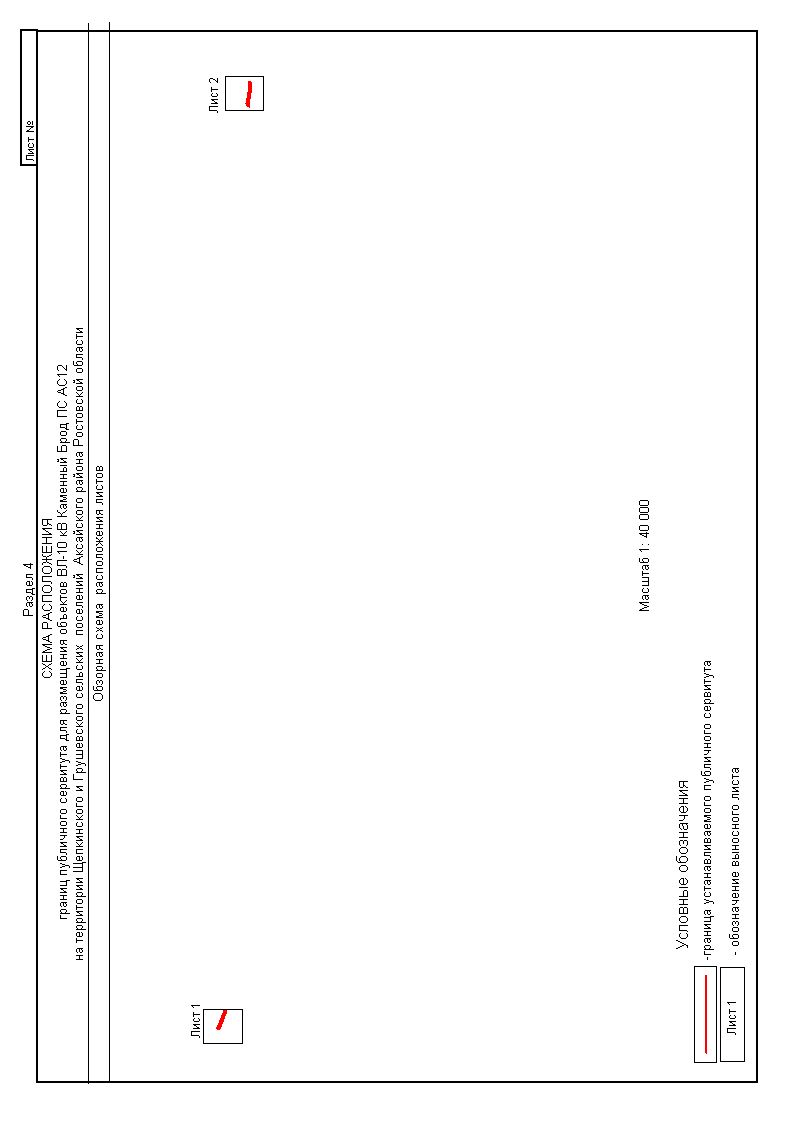 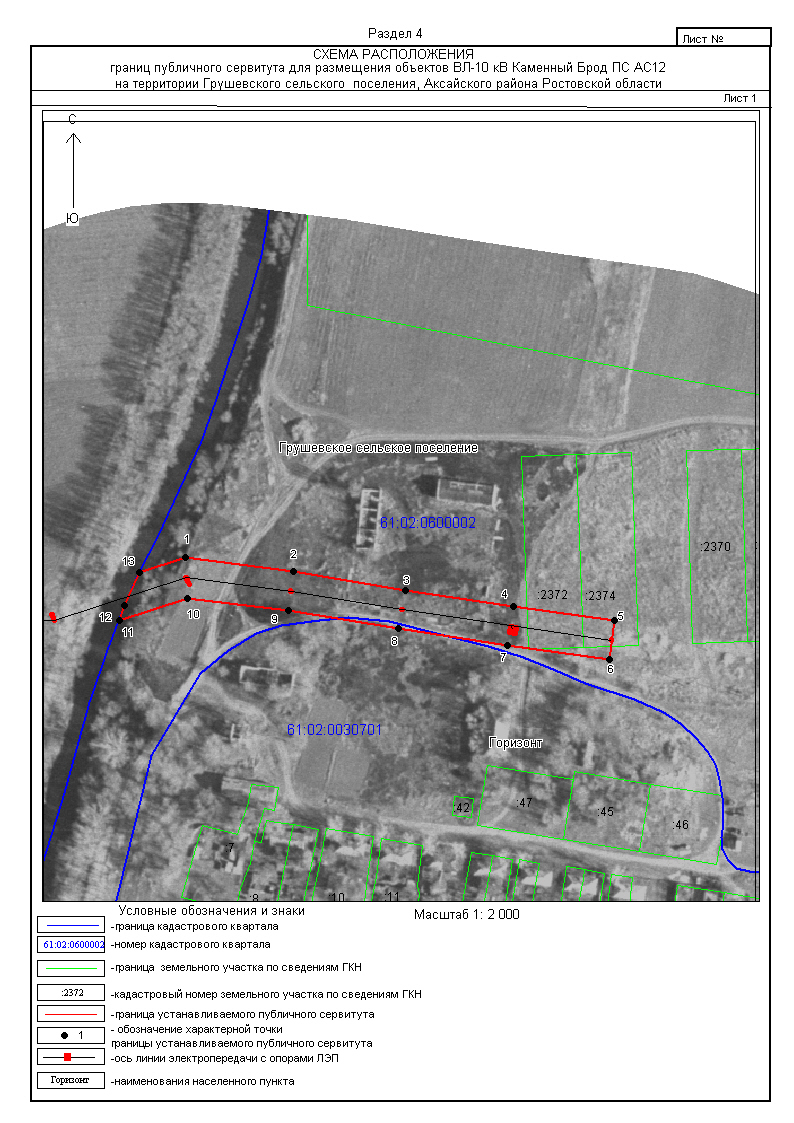 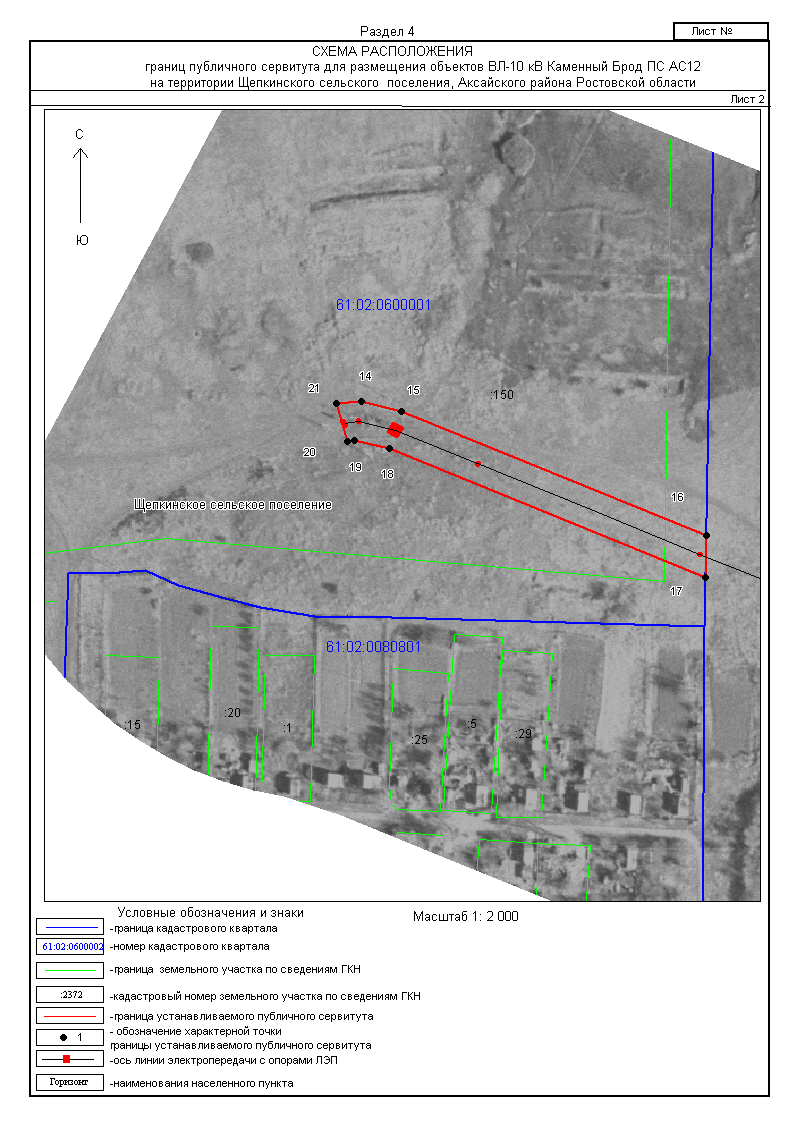 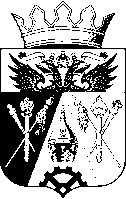 АДМИНИСТРАЦИЯ АКСАЙСКОГО РАЙОНАПОСТАНОВЛЕНИЕАДМИНИСТРАЦИЯ АКСАЙСКОГО РАЙОНАПОСТАНОВЛЕНИЕАДМИНИСТРАЦИЯ АКСАЙСКОГО РАЙОНАПОСТАНОВЛЕНИЕАДМИНИСТРАЦИЯ АКСАЙСКОГО РАЙОНАПОСТАНОВЛЕНИЕАДМИНИСТРАЦИЯ АКСАЙСКОГО РАЙОНАПОСТАНОВЛЕНИЕАДМИНИСТРАЦИЯ АКСАЙСКОГО РАЙОНАПОСТАНОВЛЕНИЕАДМИНИСТРАЦИЯ АКСАЙСКОГО РАЙОНАПОСТАНОВЛЕНИЕ2021№г. Аксайг. Аксайг. Аксайг. Аксайг. Аксайг. Аксайг. АксайОб установлении публичного сервитутаОб установлении публичного сервитутаОб установлении публичного сервитутаОб установлении публичного сервитутаГлава АдминистрацииАксайского районаС.Н. БодряковПриложение № 1Приложение № 1Приложение № 1к постановлению Администрации Аксайского района к постановлению Администрации Аксайского района к постановлению Администрации Аксайского района к постановлению Администрации Аксайского района к постановлению Администрации Аксайского района к постановлению Администрации Аксайского района к постановлению Администрации Аксайского района от202120212021№№ п/пКадастровые номера земельных участковАдреса земельных участков в соответствии со сведениями, содержащимися в Едином государственном реестре недвижимости161:02:0600002:2372Российская Федерация, Ростовская область, Аксайский район, Грушевское сельское поселение, х. Горизонт, ул. Центральная, 22261:02:0600002:2374Российская Федерация, Ростовская область, Аксайский район, Грушевское сельское поселение, х. Горизонт, ул. Центральная, 20361:02:0600001:150Ростовская область, Аксайский район, балка КаменнаяУправляющий деламиИ.Н. ПономареваОПИСАНИЕ МЕСТОПОЛОЖЕНИЯ ГРАНИЦОПИСАНИЕ МЕСТОПОЛОЖЕНИЯ ГРАНИЦОПИСАНИЕ МЕСТОПОЛОЖЕНИЯ ГРАНИЦпубличного сервитута для размещения объектов ВЛ-10 кВ Каменный Брод ПС АС 12 на территории Щепкинского и Грушевского сельских поселений  Аксайского района Ростовской областипубличного сервитута для размещения объектов ВЛ-10 кВ Каменный Брод ПС АС 12 на территории Щепкинского и Грушевского сельских поселений  Аксайского района Ростовской областипубличного сервитута для размещения объектов ВЛ-10 кВ Каменный Брод ПС АС 12 на территории Щепкинского и Грушевского сельских поселений  Аксайского района Ростовской области(наименование объекта, местоположение границ которого описано (далее - объект)(наименование объекта, местоположение границ которого описано (далее - объект)(наименование объекта, местоположение границ которого описано (далее - объект)Раздел 1Раздел 1Раздел 1Сведения об объектеСведения об объектеСведения об объекте№ п/пХарактеристики объектаОписание характеристик1231Местоположение объектаРоссийская Федерация, Ростовская область, Аксайский район2Площадь объекта +/- величина погрешности определения площади(Р+/- Дельта Р)9794 кв.м ± 367 кв.м3Иные характеристики объектаПубличный сервитут для размещения объекта: «ВЛ-10 кВ Каменный Брод ПС АС 12», сроком на 49 лет	Раздел 2		Раздел 2		Раздел 2		Раздел 2		Раздел 2		Раздел 2		Раздел 2		Раздел 2		Раздел 2		Раздел 2		Раздел 2		Раздел 2		Раздел 2		Раздел 2	Сведения о местоположении границ объектаСведения о местоположении границ объектаСведения о местоположении границ объектаСведения о местоположении границ объектаСведения о местоположении границ объектаСведения о местоположении границ объектаСведения о местоположении границ объектаСведения о местоположении границ объектаСведения о местоположении границ объектаСведения о местоположении границ объектаСведения о местоположении границ объектаСведения о местоположении границ объектаСведения о местоположении границ объектаСведения о местоположении границ объекта1. Система координат МСК-61, зона 21. Система координат МСК-61, зона 21. Система координат МСК-61, зона 21. Система координат МСК-61, зона 21. Система координат МСК-61, зона 21. Система координат МСК-61, зона 21. Система координат МСК-61, зона 21. Система координат МСК-61, зона 21. Система координат МСК-61, зона 21. Система координат МСК-61, зона 21. Система координат МСК-61, зона 21. Система координат МСК-61, зона 21. Система координат МСК-61, зона 21. Система координат МСК-61, зона 22. Сведения о характерных точках границ объекта2. Сведения о характерных точках границ объекта2. Сведения о характерных точках границ объекта2. Сведения о характерных точках границ объекта2. Сведения о характерных точках границ объекта2. Сведения о характерных точках границ объекта2. Сведения о характерных точках границ объекта2. Сведения о характерных точках границ объекта2. Сведения о характерных точках границ объекта2. Сведения о характерных точках границ объекта2. Сведения о характерных точках границ объекта2. Сведения о характерных точках границ объекта2. Сведения о характерных точках границ объекта2. Сведения о характерных точках границ объектаОбозначениехарактерных точек границОбозначениехарактерных точек границКоординаты, мКоординаты, мКоординаты, мКоординаты, мМетод определения координат характерной точки Метод определения координат характерной точки Метод определения координат характерной точки Средняя квадратическая погрешность положения характерной точки (Мt), мСредняя квадратическая погрешность положения характерной точки (Мt), мОписание обозначения точки на местности (при наличии)Описание обозначения точки на местности (при наличии)Описание обозначения точки на местности (при наличии)Обозначениехарактерных точек границОбозначениехарактерных точек границХХYYМетод определения координат характерной точки Метод определения координат характерной точки Метод определения координат характерной точки Средняя квадратическая погрешность положения характерной точки (Мt), мСредняя квадратическая погрешность положения характерной точки (Мt), мОписание обозначения точки на местности (при наличии)Описание обозначения точки на местности (при наличии)Описание обозначения точки на местности (при наличии)11223344455666Зона1(1)Зона1(1)––––––––––––11447792.86447792.862216154.452216154.45Картометрический методКартометрический методКартометрический метод0.500.50–––22447785.44447785.442216212.062216212.06Картометрический методКартометрический методКартометрический метод0.500.50–––33447775.66447775.662216271.582216271.58Картометрический методКартометрический методКартометрический метод0.500.50–––44447767.05447767.052216329.162216329.16Картометрический методКартометрический методКартометрический метод0.500.50–––55447759.41447759.412216382.962216382.96Картометрический методКартометрический методКартометрический метод0.500.50–––66447738.67447738.672216380.412216380.41Картометрический методКартометрический методКартометрический метод0.500.50–––77447746.27447746.272216326.122216326.12Картометрический методКартометрический методКартометрический метод0.500.50–––88447754.92447754.922216268.242216268.24Картометрический методКартометрический методКартометрический метод0.500.50–––99447764.63447764.632216209.222216209.22Картометрический методКартометрический методКартометрический метод0.500.50–––1010447771.39447771.392216155.822216155.82Картометрический методКартометрический методКартометрический метод0.500.50–––1111447759.53447759.532216119.162216119.16Картометрический методКартометрический методКартометрический метод0.500.50–––1212447767.25447767.252216122.272216122.27Картометрический методКартометрический методКартометрический метод0.500.50–––1313447785.03447785.032216130.042216130.04Картометрический методКартометрический методКартометрический метод0.500.50–––11447792.86447792.862216154.452216154.45Картометрический методКартометрический методКартометрический метод0.500.50–––Зона1(2)Зона1(2)––––––––––––1414448103.96448103.962206363.432206363.43Картометрический методКартометрический методКартометрический метод0.500.50–––1515448098.66448098.662206384.932206384.93Картометрический методКартометрический методКартометрический метод0.500.50–––1616448032.99448032.992206546.312206546.31Картометрический методКартометрический методКартометрический метод0.500.50–––1717448010.72448010.722206545.902206545.90Картометрический методКартометрический методКартометрический метод0.500.50–––1818448078.74448078.742206378.222206378.22Картометрический методКартометрический методКартометрический метод0.500.50–––1919448083.20448083.202206359.792206359.79Картометрический методКартометрический методКартометрический метод0.500.50–––2020448082.66448082.662206356.282206356.28Картометрический методКартометрический методКартометрический метод0.500.50–––2121448102.74448102.742206350.222206350.22Картометрический методКартометрический методКартометрический метод0.500.50–––1414448103.96448103.962206363.432206363.43Картометрический методКартометрический методКартометрический метод0.500.50–––3. Сведения о характерных точках части (частей) границы объекта3. Сведения о характерных точках части (частей) границы объекта3. Сведения о характерных точках части (частей) границы объекта3. Сведения о характерных точках части (частей) границы объекта3. Сведения о характерных точках части (частей) границы объекта3. Сведения о характерных точках части (частей) границы объекта3. Сведения о характерных точках части (частей) границы объекта3. Сведения о характерных точках части (частей) границы объекта3. Сведения о характерных точках части (частей) границы объекта3. Сведения о характерных точках части (частей) границы объекта3. Сведения о характерных точках части (частей) границы объекта3. Сведения о характерных точках части (частей) границы объекта3. Сведения о характерных точках части (частей) границы объекта3. Сведения о характерных точках части (частей) границы объектаОбозначениехарактерных точек части границыОбозначениехарактерных точек части границыКоординаты, мКоординаты, мКоординаты, мКоординаты, мМетод определения координат характерной точки Метод определения координат характерной точки Метод определения координат характерной точки Средняя квадратическая погрешность положения характерной точки (Мt), мСредняя квадратическая погрешность положения характерной точки (Мt), мОписание обозначения точки на местности (при наличии)Описание обозначения точки на местности (при наличии)Описание обозначения точки на местности (при наличии)Обозначениехарактерных точек части границыОбозначениехарактерных точек части границыХХYYМетод определения координат характерной точки Метод определения координат характерной точки Метод определения координат характерной точки Средняя квадратическая погрешность положения характерной точки (Мt), мСредняя квадратическая погрешность положения характерной точки (Мt), мОписание обозначения точки на местности (при наличии)Описание обозначения точки на местности (при наличии)Описание обозначения точки на местности (при наличии)11223344455666––––––––––––––Раздел 3Раздел 3Раздел 3Раздел 3Раздел 3Раздел 3Раздел 3Раздел 3Раздел 3Раздел 3Раздел 3Раздел 3Раздел 3Сведения о местоположении измененных (уточненных) границ объекта Сведения о местоположении измененных (уточненных) границ объекта Сведения о местоположении измененных (уточненных) границ объекта Сведения о местоположении измененных (уточненных) границ объекта Сведения о местоположении измененных (уточненных) границ объекта Сведения о местоположении измененных (уточненных) границ объекта Сведения о местоположении измененных (уточненных) границ объекта Сведения о местоположении измененных (уточненных) границ объекта Сведения о местоположении измененных (уточненных) границ объекта Сведения о местоположении измененных (уточненных) границ объекта Сведения о местоположении измененных (уточненных) границ объекта Сведения о местоположении измененных (уточненных) границ объекта Сведения о местоположении измененных (уточненных) границ объекта 1. Система координат МСК-61, зона 21. Система координат МСК-61, зона 21. Система координат МСК-61, зона 21. Система координат МСК-61, зона 21. Система координат МСК-61, зона 21. Система координат МСК-61, зона 21. Система координат МСК-61, зона 21. Система координат МСК-61, зона 21. Система координат МСК-61, зона 21. Система координат МСК-61, зона 21. Система координат МСК-61, зона 21. Система координат МСК-61, зона 21. Система координат МСК-61, зона 22. Сведения о характерных точках границ объекта 2. Сведения о характерных точках границ объекта 2. Сведения о характерных точках границ объекта 2. Сведения о характерных точках границ объекта 2. Сведения о характерных точках границ объекта 2. Сведения о характерных точках границ объекта 2. Сведения о характерных точках границ объекта 2. Сведения о характерных точках границ объекта 2. Сведения о характерных точках границ объекта 2. Сведения о характерных точках границ объекта 2. Сведения о характерных точках границ объекта 2. Сведения о характерных точках границ объекта 2. Сведения о характерных точках границ объекта Обозначениехарактерных точек границСуществующие координаты, мСуществующие координаты, мСуществующие координаты, мСуществующие координаты, мИзмененные (уточненные) координаты, мИзмененные (уточненные) координаты, мИзмененные (уточненные) координаты, мМетод определения координат характерной точкиМетод определения координат характерной точкиСредняя квадратическая погрешность положения характерной точки (Мt), мСредняя квадратическая погрешность положения характерной точки (Мt), мОписание обозначения точки на местности (при наличии)Обозначениехарактерных точек границХХYYХХYМетод определения координат характерной точкиМетод определения координат характерной точкиСредняя квадратическая погрешность положения характерной точки (Мt), мСредняя квадратическая погрешность положения характерной точки (Мt), мОписание обозначения точки на местности (при наличии)1223344566778–––––––––––––3. Сведения о характерных точках части (частей) границы объекта 3. Сведения о характерных точках части (частей) границы объекта 3. Сведения о характерных точках части (частей) границы объекта 3. Сведения о характерных точках части (частей) границы объекта 3. Сведения о характерных точках части (частей) границы объекта 3. Сведения о характерных точках части (частей) границы объекта 3. Сведения о характерных точках части (частей) границы объекта 3. Сведения о характерных точках части (частей) границы объекта 3. Сведения о характерных точках части (частей) границы объекта 3. Сведения о характерных точках части (частей) границы объекта 3. Сведения о характерных точках части (частей) границы объекта 3. Сведения о характерных точках части (частей) границы объекта 3. Сведения о характерных точках части (частей) границы объекта –––––––––––––Управляющий деламиИ.Н. Пономарева